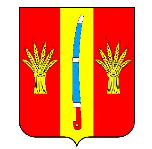 АДМИНИСТРАЦИЯ НОВОАЛЕКСАНДРОВСКОГОГОРОДСКОГО ОКРУГА СТАВРОПОЛЬСКОГО КРАЯРАСПОРЯЖЕНИЕ(в редакции распоряжения от 03.12.2018 г. № 605-р)Об определении ответственных работников за работу по профилактике коррупционных и иных правонарушений в администрации Новоалександровского городского округа Ставропольского краяВо исполнение пункта 3 Указа Президента Российской Федерации от 21 сентября 2009 года № 1065 «О проверке достоверности и полноты сведений, предоставляемых гражданами, претендующими на замещение должностей федеральной государственной службы, и федеральными государственными служащими, и соблюдения федеральными государственными служащими требований к служебному поведению», в целях профилактики и предотвращения коррупционных и иных правонарушений в администрации Новоалександровского городского округа Ставропольского края 1. Определить ответственными работниками за работу по профилактике коррупционных и иных правонарушений в администрации Новоалександровского городского округа Ставропольского края:- Долбня Наталью Михайловну, начальника отдела по противодействию коррупции, муниципальной службы, работы с кадрами и наград администрации Новоалександровского городского округа Ставропольского края;- Савинову Аллу Владимировну, заместителя начальника отдела по противодействию коррупции, муниципальной службы, работы с кадрами и наград администрации Новоалександровского городского округа Ставропольского края;- Трунову Светлану Александровну, главного специалиста отдела по противодействию коррупции, муниципальной службы, работы с кадрами и наград администрации Новоалександровского городского округа Ставропольского края;- Туголукову Олесю Александровну, ведущего специалиста отдела по противодействию коррупции, муниципальной службы, работы с кадрами и наград администрации Новоалександровского городского округа Ставропольского края.2. Распоряжение администрации Новоалександровского муниципального района Ставропольского края от 31.12.2014г. №343-р «Об определении ответственных работников за работу по профилактике коррупционных и иных правонарушений в администрации Новоалександровского муниципального района Ставропольского края» считать утратившим силу.3. Контроль за выполнением настоящего распоряжения возложить на заместителя главы администрации Новоалександровского городского округа Ставропольского края Дубинина Н.Г.4. Настоящее распоряжение вступает в силу со дня его подписания.Глава Новоалександровского городского округаСтавропольского края                                                                  С.Ф.Сагалаев11 января 2018 г.г. Новоалександровск№ 5-р